Приложение к решению Думыгородского округаот 20.09.2023 года № 24/30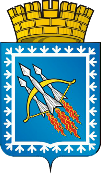 КОНТРОЛЬНЫЙ ОРГАН ГОРОДСКОГО ОКРУГАЗАКРЫТОГО АДМИНИСТРАТИВНО-ТЕРРИТОРИАЛЬНОГООБРАЗОВАНИЯ СВОБОДНЫЙул. Майского, 67, ЗАТО Свободный, Свердловская область, 624790, тел./факс: (34345) 5-89-46Отчето результатах контрольного мероприятия«Проверка расходования средств местного бюджета, выделенных муниципальному казенному учреждению «Служба муниципального заказа» в 2022 году»(наименование контрольного мероприятия)Основание для проведения контрольного мероприятия:Пункт 1.4 Плана работы Контрольного органа на 2023 год, утвержденный распоряжением председателя Контрольного органа ЗАТО Свободный от 21.12.2022г. № 65.(пункт плана работы контрольного органа)2. Предмет контрольного мероприятия: средства местного бюджета городского округа ЗАТО Свободный (из программы проведения контрольного мероприятия)3. Объект (объекты) контрольного мероприятия:Муниципальное казенное учреждение «Служба муниципального заказа» (далее – МКУ «СМЗ»).4. Проверяемый период деятельности: 2022 год5.Срок проведения контрольного мероприятия с «13» июня по «14» июля 2023 г.6. Цели контрольного мероприятия:1) Проверка правомерности расходования бюджетных средств МКУ «СМЗ» в 2022 году.Вопросы контрольного мероприятия (формулируются по цели 1): Анализ исполнения бюджетной сметы. Проверка документации локальных нормативных актов по оплате труда в 2022 году. Обоснованность и правильность расчетов по оплате труда. Проверка учета основных средств, закрепленных на праве оперативного управления и определение границ прилегающих территорий.(из программы контрольного мероприятия)7. Краткая характеристика проверяемой сферы формирования и использования муниципальных средств и деятельности объекта контрольного мероприятия.Муниципальное казенное учреждение «Служба муниципального заказа» (далее по тексту МКУ «СМЗ») создано постановлением администрации городского округа ЗАТО Свободный (далее - администрация) от 22 июня 2017 года № 416 в целях повышения эффективности, результативности осуществления закупок товаров, работ, услуг, предотвращения коррупции в сфере таких закупок, обеспечения деятельности по строительству, реконструкции, капитальному и текущему ремонту объектов муниципальной собственности городского округа ЗАТО Свободный.ИНН 6623123114 КПП 662301001 официальный сайт  http://мку-смз-затосвободный.рф/.Место нахождения и почтовый адрес: 624790, Свердловская область, поселок Свободный, улица Карбышева, д.7, офис 17.В целях решения вопросов, связанных с устойчивым развитием территорий, мест массового отдыха населения, создания условий для организации досуга жителей городского округа, обеспечения безопасности и благонадежных условий жизнедеятельности, в интересах населения и создания условий для комфортного проживания жителей городского округа ЗАТО Свободный Постановлением администрации от 15.02.2019 № 69 муниципальное казенное учреждение «Служба муниципального заказа» было наделено полномочиями в сфере организации дорожной деятельности и благоустройства территории городского округа ЗАТО Свободный.Организация благоустройства включает содержание, уход, ремонт общественных территорий, мест массового отдыха населения, детских и спортивных площадок, тротуаров и внутриквартальных дорог, автомобильных дорог местного значения, площадок автопарковок (автостоянок), парков, скверов, иных зеленых зон, площадей и других территорий, а также прочие работы, а именно: содержание водных устройств (фонтанов), уход за деревьями и цветниками, уборка мусора, ремонт металлических конструкции (МАФ), ремонт контейнерных  площадок для мусора, заготовка  почвы и песка, благоустройство родников, стационарных и нестационарных элементов (объектов) общественных и других территорий.Дорожная деятельность предполагает содержание и ремонт дорог местного значения.В проверяемый период должностными лицами являлись: директор МКУ «СМЗ» Белькова Татьяна Борисовна – с 01.01.2022г. по 12.04.2022г., исполняющая обязанности директора МКУ «СМЗ» Скулкина Елена Васильевна с 13.04.2022г. по 17.04.2022г., директор МКУ «СМЗ» Кудряшов Вячеслав Валерьевич с 18.04.2022г. по 31.12.2022г.За период с 01.01.2022г. по 31.12.2022г. бухгалтерское обслуживание осуществлялось бухгалтером Зубовой Мариной Юрьевной (0,5 ставки) и бухгалтером Казанцевой Любовью Викторовной с 19.09.2022г. по 31.12.2022г. (0,5 ставки). Приказом от 20.09.2022г. №51/1-О распределены обязанности между работниками бухгалтерии.8. По результатам контрольного мероприятия установлено следующее:8.1. При утверждении бюджета на 2022 год первоначальные лимиты бюджетных обязательств учреждения составили 17 623 614,00 руб. В течение 2022 года шесть раз вносились изменения в лимиты бюджетных обязательств, лимиты по расходам увеличились на общую сумму 1 804 941,44 руб. и составили – 19 428 555,44 руб. Кассовые расходы за 2022 год по средствам местного бюджета составили 18 627 728,73 руб. или 95,9% к утвержденным лимитам.8.2. Финансирование на оплату труда в МКУ «СМЗ» в 2022 году осуществлялось за счет средств местного бюджета. Плановая численность работников, оплата труда которых финансируется за счет местного бюджета, составила на 01.01.2022 года 7 единиц, а именно директор, заместитель директора, ведущий экономист, инженер-сметчик, инженер по качеству, бухгалтер, экономист.8.3. В соответствии со статьей 349.5 Трудового кодекса, распоряжения администрации от 16 мая 2017 года №92 на официальном сайте учреждения http://мку-смз-затосвободный.рф/ в информационно-телекоммуникационной сети «Интернет» размещалась информация о рассчитываемой за календарный 2022 год среднемесячной заработной плате руководителя и его заместителя, среднемесячной заработной платы работников.При сравнении представленной информации по среднесписочной численности работников были выявлены недостоверные данные. В нарушение пункта 78 Приказа Росстата от 24.11.2021 №832 в среднесписочную численность работников были включены работники, принятые на работу по совместительству из других организаций, которые не должны включаться в списочную численность.8.4. В нарушение Постановления администрации городского округа ЗАТО Свободный от 06.07.2017 № 456, статьи 145 Трудового кодекса был нарушен предельный уровень соотношения среднемесячной заработной платы среднемесячной заработной платы заместителя руководителя и среднемесячной заработной платы работников (1,7). Неправомерный расход бюджетных средств составил 40 364,92 рублей, в том числе по КОСГУ 211 «Заработная плата» - 31 002,24 руб., по КОСГУ 213 «Начисления на выплаты по оплате труда» - 9 362,68 руб.8.5. При проверке оформления трудовых договоров с сотрудниками МКУ «СМЗ» были выявлены нарушения трудового законодательства. В трудовых договорах отдельных сотрудников неверно указано место работы, трудовая функция, режим рабочего времени и времени отдыха (если для данного работника он отличается от общих правил, действующих у данного работодателя).Отсутствовали локальные акты, регламентирующие порядок учета фактически отработанного времени дистанционного работника, порядок и сроки представления дистанционными работниками отчетов о выполненной работе, порядок взаимодействия дистанционного работника и работодателя в МКУ «СМЗ».8.6. Неправомерно начислялась доплата за работу в ЗАТО (20%) заместителю директора, работающему дистанционно на 0,5 ставки из г. Оренбург. 8.7. Выявлены расхождения по счету 101.30 «Основные средства - иное движимое имущество учреждения», на котором числится 153 объекта балансовой стоимостью 56 703,58 тыс. рублей с реестром муниципального имущества на сумму 446,72 тыс. руб.;8.8. В нарушение пункта 46 Инструкция № 157н не каждому инвентарному объекту недвижимого имущества, а также инвентарному объекту движимого имущества, кроме объектов стоимостью до 10000 рублей включительно, в Учреждении присвоен уникальный инвентарный порядковый номер, независимо от того, находится ли он в эксплуатации, запасе или на консервации.8.9. В отношении 2-х объектов основных средств «Зона отдыха по ул. Карбышева», «Территория, прилегающая к зане отдыха» Контрольный орган, пришел к следующему выводу, что согласно пункту 34 Инструкции № 157н принятие к учету объектов основных средств осуществляется, если иное не установлено данной Инструкцией, на основании решения постоянно действующей комиссии по поступлению и выбытию активов, оформленного оправдательным документом (первичным (сводным) учетным документом). При постановке на бухгалтерский (бюджетный) учет данных объектов, решение комиссии не принято, в связи с отсутствием такой комиссии в Учреждении.          Объекты благоустройства (дорожки, площадки и т.п.), которые имеют одинаковые функциональное назначение и срок полезного использования, целесообразно учитывать как комплекс конструктивно сочлененных объектов благоустройства, имеющий один инвентарный номер, и в привязке к земельному участку, на котором они расположены, с отражением в инвентарной карточке учета нефинансовых активов (ф. 0504031) информации по каждому объекту благоустройства, входящему в данный комплекс.8.10. МКУ «СМЗ» планировали работы на содержание и ремонт автомобильных дорог, имея переданные полномочия в соответствии с Постановлением администрации от 15.02.2019 № 69, но не имея имущественных прав, так как на объект основных средств, автомобильные дороги (недвижимое имущество) не оформлено право оперативного управления и не закреплено за МКУ «СМЗ».Аналогично, нет имущественных прав и нет таких объектов как парки, скверы, газоны, родники, тротуары, цветники, внутридворовые проезды, пешеходные переходы (объекты не находятся в муниципальной собственности городского округа), данные виды деятельности по организации благоустройства, а именно содержание, ремонт, обслуживание этих объектов закреплено Уставом Учреждения, утвержденным постановлением администрации от 10.02.2021 № 48 подпунктами 10.13.,10.14. пункта 10.8.11. Полномочия по содержания, ремонту, обслуживанию объектов благоустройства и дорог местного значения переданы Учредителем казенному учреждению МКУ «СМЗ», а площади, границы, местоположение, правовые статусы не закреплены. На момент проверки отсутствует Генеральная схема уборки городского округа, границы уборки прилегающих территорий между владельцами, балансодержателями, арендаторами не определены. Согласно подпункту 3.1.3. пункта 3.1. Правил Благоустройства все организации обязаны оформить схему уборки.8.12. Площадь переданной территории МКУ «СМЗ» для благоустройства, содержания, ремонта составляет более 6000 м2 (помимо дорог, газонов, тротуаров, дорожных пешеходов, детских площадок и т.п.), что свидетельствует о необходимости введения ставки «Уборщика территории».8.13. При выборочной проверке, предоставленных документов нецелевого расхода денежных средств не обнаружено. (даются заключения по каждой цели контрольного мероприятия, основанные на материалах актов и рабочей документации, указываются вскрытые факты нарушения законов и иных нормативных правовых актов Российской Федерации, субъекта Российской Федерации, муниципального образования и недостатки в деятельности проверяемых объектов).9. Возражения или замечания руководителя, или иных уполномоченных должностных лиц объекта контрольного мероприятия на результаты контрольного мероприятия:Возражений не поступило.(указываются наличие или отсутствие возражений или замечаний, при их наличии дается ссылка на заключение руководителя контрольного мероприятия, прилагаемое к отчету, а также приводятся факты принятых или разработанных объектами контрольного мероприятия мер по устранению выявленных недостатков и нарушений)10. Предложения (рекомендации) (формулируются или по каждой цели, или после изложения результатов по всем целям):Произвести сверку муниципального имущества, закрепленного на праве оперативного управления в МКУ «СМЗ», в частности по счету 101.30 «Основные средства - иное движимое имущество учреждения» с реестром муниципального имущества, устранить имеющиеся расхождения на сумму 446,72 тыс.руб.2. Предусмотреть для основных средств, имеющих одинаковые классификационные признаки (стоимость, наименование, технические характеристики, назначение, производитель, дата поступления и принятия к учету и т.д.), ведение в бухгалтерском учете учреждения как группу однородных объектов основных средств, установив особенности ведения группового учета в рамках формирования учетной политики учреждения (в Инвентарной карточке группового учета нефинансовых активов (ф. 0504032).3. В соответствии с пунктом 46 Инструкции № 157н каждому инвентарному объекту недвижимого имущества, а также инвентарному объекту движимого имущества, кроме объектов стоимостью до 10000 рублей включительно, присвоить уникальный инвентарный порядковый номер, независимо от того, находится ли он в эксплуатации, запасе или на консервации.4. Создать в учреждении постоянно действующую комиссию по поступлению и выбытию активов, которая в том числе принимает решение по отнесению полученных результатов работ по благоустройству (в частности, устройству дорожек, площадок с разными видами покрытий, в том числе асфальтовым, плиточным, щебеночным и т.д.) к нефинансовым активам (капитальным вложениям) с учетом положений, предусмотренных СНиП III-10-75 "Благоустройство территорий", утвержденным Приказом Министерства строительства и жилищно-коммунального хозяйства Российской Федерации от 16.12.2016 N 972/пр, СНиП "Автомобильные дороги", утвержденными Приказом Министерства строительства и жилищно-коммунального хозяйства Российской Федерации от 09.02.2021 N 53/пр , Инструкцией N 157н.5. В соответствии с пунктом 45 Инструкции № 157н инвентарные объекты основных средств принимать к учету согласно требованиям Общероссийского классификатора основных фондов, утвержденного Постановление Правительства РФ от 01.01.2002 № 1 «О Классификации основных средств, включаемых в амортизационные группы" (далее - ОКОФ), к группировке объектов основных фондов по подразделам, в частности в соответствии с ОКОФ такие объекты как дорожки, площадки и т.п. могут быть классифицированы как сооружения жилищно-коммунального хозяйства прочие, не включенные в другие группировки (код 220.41.20.20.790).Рекомендовать объекты благоустройства (дорожки, площадки и т.п.), которые имеют одинаковые функциональное назначение и срок полезного использования, учитывать как комплекс конструктивно сочлененных объектов благоустройства, имеющий один инвентарный номер, и в привязке к земельному участку, на котором они расположены, с отражением в инвентарной карточке учета нефинансовых активов (ф. 0504031) информации по каждому объекту благоустройства, входящему в данный комплекс. 6. Оформить право оперативного управления и закрепления за МКУ «СМЗ» автомобильных дорог и объектов благоустройства в соответствии с переданными полномочиями  по содержанию и ремонту дорог местного значения, содержанию, уходу и ремонту общественных территорий, мест массового отдыха населения, детских и спортивных площадок, тротуаров и внутриквартальных дорог,  площадок автопарковок (автостоянок), парков, скверов, иных зеленых зон, площадей и других территорий, а также прочих работ, а именно: содержание водных устройств (фонтанов), уход за деревьями и цветниками, уборка мусора, ремонт металлических конструкции (МАФ), ремонт контейнерных  площадок для мусора, заготовка  почвы и песка, благоустройство родников, стационарных и нестационарных элементов (объектов) общественных и других территорий (Постановление администрации от 15.02.2019г.№69).7. Ходатайствовать перед учредителем о закреплении площади, границ, местоположения убираемой территории с учетом особенностей, установленных подпунктом 3.1.3. пункта 3.1. Правил Благоустройства, ходатайствовать о введении ставки «Уборщика территории» ввиду переданной территории МКУ «СМЗ» для благоустройства, содержания, ремонта более 6000 м2 (помимо дорог, газонов, тротуаров, дорожных пешеходов, детских площадок и т.п.), в случае служебной необходимости внести изменения в штатное расписание.8. Заключить трудовые договора или дополнительные соглашения к трудовым договорам с работниками в соответствии с их фактическим режимом и местом работы, должностные инструкции разрабатывать в соответствии с квалификационными характеристиками должностей служащих, определенных Постановлением Минтруда РФ от 21 августа 1998 г. N 37,  обязательно включать в трудовой договор размер тарифной ставки или оклада (должностного оклада) работника, доплаты, надбавки и поощрительные выплаты), режим рабочего времени и времени отдыха (если для данного работника он отличается от общих правил, действующих у данного работодателя).9. Разработать локальные акты, регламентирующие порядок учета фактически отработанного времени дистанционного работника, порядок и сроки представления дистанционными работниками отчетов о выполненной работе, порядок взаимодействия дистанционного работника и работодателя. 10. При предоставлении информации о рассчитываемой за календарный  год среднемесячной заработной плате руководителя и его заместителя, среднемесячной заработной платы работников в соответствии со статьей 349.5 Трудового кодекса, распоряжения администрации от 16 мая 2017 года №92 «Об утверждении Порядка предоставления и размещения сведений о среднемесячной заработной плате руководителей, их заместителей, главных бухгалтеров муниципальных организаций городского округа ЗАТО Свободный» на официальном сайте учреждения http://мку-смз-затосвободный.рф/ в среднесписочную численность не включать работников, принятых на работу по совместительству из других организаций (п.76 Приказа Росстата от 30.11.2022г.№872).11. Возместить ущерб городскому округу ЗАТО Свободный в сумме 40 364,92 руб., в том числе по КОСГУ 211 «Заработная плата» - 31 002,24 руб., по КОСГУ 213 «Начисления на выплаты по оплате труда» - 9 362,68 руб.12. Не допускать в дальнейшем нарушения, которые отражены в акте контрольного мероприятия и привлечь к ответственности должностных лиц, виновных в их совершении.  (формулируются предложения по устранению выявленных нарушений и недостатков, возмещению ущерба, привлечению к ответственности должностных лиц, допустивших нарушения, и другие предложения в адрес организаций и органов государственной власти субъекта Российской Федерации, муниципального образования, в компетенции которых находится реализация указанных предложений, а также предложения по направлению представлений, предписаний, информационных писем, обращений в правоохранительные органы)По результатам контрольного мероприятия выдано предписание от 21.07.2023 № 60 в МКУ «СМЗ».И.о. председателя Контрольного органаГО ЗАТО СвободныйЕ.Н.Охримчук              